DOTT. CAPPUCCIO FRANCESCOSpec. Medicina dello Sport  Perf. Scienza dell'Alimentazione, Ipertensione ArteriosaSocio FMSI N° 13254Questionario Anamnestico – VISITA NON AGONISTICALa preghiamo di rispondere alle seguenti domande riempiendo o barrando le caselle delle varie domande e firmando alla fine delle domande. Si prega di scrivere in stampatello.Cognome_______________________________ Nome___________________________________Nato a _________________________ il ____/_____/_______   Sesso  Femmina  Maschio Residente in _____________________________Via _______________________ N° ____Codice Fiscale_______________________________ Tel____________________________ Email___________________________________________Qual è lo sport principale che pratica?______________ Quanti giorni alla settimana si allena?_____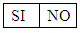 Ha mai fatto una visita dal Medico dello Sport? 	Durante le precedenti visite di idoneità sportive le è mai stato richiesto qualche esame supplementare, o ha effettuato ulteriori accertamenti cardiologici?Se sì, quale? Ecocuore              Holter Cardiaco          Test Ergometrico massimale/Cicloergometro      Holter Pressorio   Visita Aritmologica    Visita Cardiologia    Esami ematici Altro_______________________________________________Se sì, per quale motivo? __________________________________________________________Se femmina, età inizio mestruazioni______ Il ciclo è   regolare     irregolareIn Famiglia (genitori, fratelli, sorelle o nonni) qualcuno soffre o ha sofferto di:cardiopatia  ipertensione arteriosa  diabete  tiroide    ictus    asma bronchialealtro_________________________________________________________________________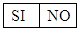 Qualcuno è deceduto per morte cardiaca improvvisa Se sì, per quali cause:  infarto   ictus     altro______________Ha sofferto o soffre delle seguenti malattie:altre malattie__________________________________________________________Ha subito interventi chirurgici:Osteosintesi per frattura di____________________________________________________Altre operazioni_____________________________________________________________Assume abitualmente Farmaci per: diabete       pressione alta    colesterolo/trigliceridi alti     antinfiammatori  antistaminici/antiallergici       antiasmatici        anticoncezionale      antiepilettici  per patologie della tiroide       ansia/depressione   antiemicraniciHa mai avuto traumi cranici commotivi  Ha mai avuto fratture ________________________________________________DICHIARAZIONE: Il sottoscritto ____________________________________________________________nato a ________________________________________ il ______/______/___________genitore / tutor / delegato dell'atleta __________________________________________________Dichiara sotto la propria responsabilità che le notizie fornite nel questionario sono complete e veritiere. Dichiara di aver informato il medico delle mie attuali condizioni psicofisiche e delle affezioni precedenti e di NON essere stato dichiarato NON IDONEO in precedenti visite medico sportive di legge.Dà il consenso alla pratica della specifica disciplina sportiva non agonistica e dà il consenso alla effettuazione dei relativi accertamenti di idoneitàEsprimo inoltre ai sensi della legge sulla privacy numero 675/96 e 196/2003, il consenso a trattare i miei dati personali e sensibili, per la finalità connessa alla mia richiesta di IDONEITA’ alla pratica sportiva NON AGONISTICA, secondo le modalità di cui alla specifica normativa in materia.Autorizzo il Dott. Cappuccio Francesco a richiedere presso altre strutture sanitarie o medici, anche per via telefonica, ogni informazione utile per la valutazione dei fattori di rischio connessi all'attività sportiva praticata.Autorizzo il Dott. Cappuccio Francesco ad informare di eventuali rilievi patologici le seguenti persone:Data____/_____/______                                                              FIRMA_______________________________ESAME OBIETTIVO									Firma e timbro del medico						                                                                                                                                                                                   __________________________allergiediabeteepilessiamal. reumaticherinocongiuntiviteepatite viraleansiapubalgiaasma bronchialeanemiadepressionescoliosibronchiti asmatichemononucleosi infcefalea/emicraniaulcera gastro-duodpneumotoracescarlattinaconvulsioni febbriliemorroidipolmoniteobesitàpsoriasiragadi analibroncopolmonitesottopesoipotiroidismoMorbo di Chronfibrosi cisticaanomalie pubertàipertiroidismocolite ulcerosaperdita di coscienzadeficit staturalecardiopatiaaritmiepalpitazionibattiti irregolarisoffi cardiacicalcolosi renalenefropatia da IgAsvenimentipleuriteperitoniteInsufficienza Renale cronicaIpertensione arteriosaReflusso Gastro-Esofageopreeccitazione ventricolare WPWtonsillectomiaadenoidectomiaappendicectomiasafenectomiameniscectomiacolecistectomiafibroma uterinovaricoceletesticolo ritenutotorsione testicoloidrocelefimosimastectomiaprotesi ginocchioprotesi ancastent coronaricifistola sacro-coccigeaablazione cardiacachiusura DIA/DIVtiroidectomiaErnioplastica inguinaleRicostruzione leg. Crociato anterioreRaschiamento uterinoResezione intestinaleCONSENSO INFORMATOPeso KgAltezza cmPressione  mmHg          SaturazioneApparato Cardiocircolatorionella normarepertiApparatoRespiratorionella normarepertiAltronella normarepertiECG Basalenei limiti della  normarepertiECG dopo o sotto sforzonegativo per ischemia e/o aritmierepertiEventuali esami supplementariEsamerepertiRilievi aggiuntivi